Nowy przełącznik ciśnienia o szerokiej ustawialności przełącznika różnicowego i wysokiej powtarzalności
Klingenberg, marzec 2019WIKA opracowała swój nowy mechaniczny przełącznik ciśnienia do szerokiego zakresu wymagań w przemyśle przetwórczym. Model PSM-700 oferuje regulowaną ustawialność przełącznika różnicowego w szerokim zakresie, bardzo wysoką powtarzalność i wytrzymałą obudowę. PSM-700 posiada mikroprzełącznik wymieniony na liście UL, który przełącza przy mocy do AC 250 V/10 A. Z powtarzalnością punktu przełączania ≤ 0.5 %, oferuje wysoką stabilność długookresową. Wysoka ustawialność przełącznika różnicowego – do 60 % zakresu nastawy – umożliwia elastyczne włączanie/wyłączanie. Przyrząd może zostać dostarczony z zakresem nastawy od -1 … 1.5 bar 
do 7 … 35 bar.Wytrzymała aluminiowa obudowa i części zwilżane wykonane z odpornej na korozję stali nierdzewnej 316L, umożliwiają zastosowanie nowego przełącznika ciśnienia także w trudnych warunkach. Dla przyłącza elektrycznego (górnego i bocznego) możliwa jest opcja podwójnego wejścia, co oznacza, że przyrząd można zamontować w optymalnym położeniu.Liczba znaków: 985Słowo kluczowe: PSM-700Producent:WIKA Alexander Wiegand SE & Co. KGAlexander-Wiegand-Straße 3063911 Klingenberg/GermanyTel. +49 9372 132-5049Fax +49 9372 132-406vertrieb@wika.comwww.wika.deZdjęcie WIKA:Nowy przełącznik ciśnienia o szerokiej ustawialności przełącznika różnicowego i wysokiej powtarzalności
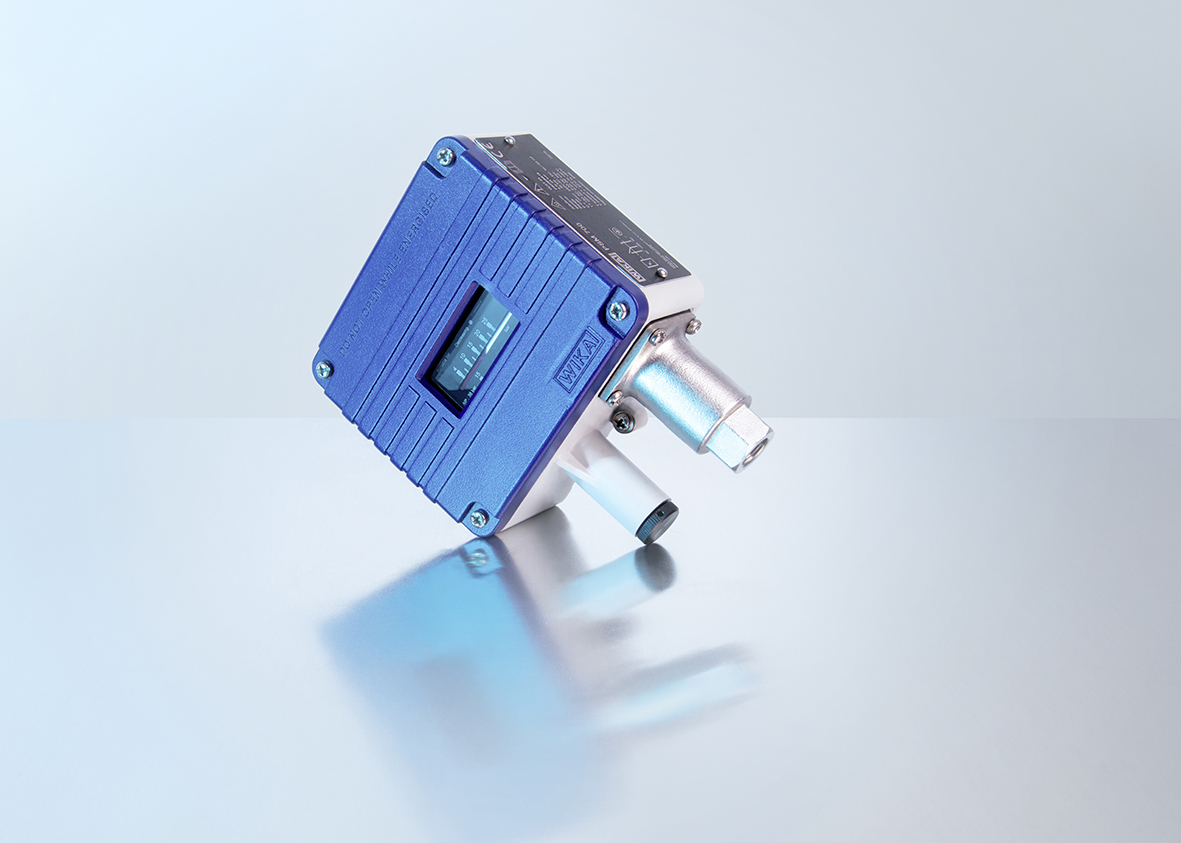 Edycja przez:WIKA Polska spółka z ograniczoną odpowiedzialnością sp. k. ul. Łęgska 29/3587-800 Włocławek Tel. (+48) 54 23 01 100Fax (+48) 54 23 01 101 info@wikapolska.pl www.wikapolska.plReklama prasowa WIKA 03/2019